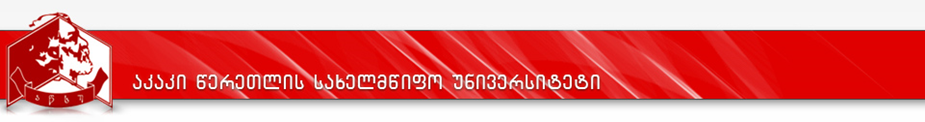 კურიკულუმიდანართი 1          სასწავლო გეგმა  2021-2022 სასწ.წელიპროგრამის დასახელება: ევროპისა და ამერიკის ახალი და უახლესი ისტორიამისანიჭებელი კვალიფიკაცია: ისტორიის მაგისტრი ევროპისა და ამერიკის ახალ და უახლეს ისტორიაშიპროგრამის დასახელებაპროგრამის დასახელებაევროპისა და ამერიკის ახალი და უახლესი ისტორიაEuropean and American Modern Historyმისანიჭებელი აკადემიური ხარისხი/კვალიფიკაციამისანიჭებელი აკადემიური ხარისხი/კვალიფიკაციაისტორიის მაგისტრი ევროპისა და ამერიკის ახალ და უახლეს ისტორიაში/ MA in European and American Modern Historyფაკულტეტის დასახელებაფაკულტეტის დასახელებაჰუმანიტარულ მეცნიერებათა ფაკულტეტიპროგრამის ხელმძღვანელი/ ხელმძღვანელები/კოორდინატორიპროგრამის ხელმძღვანელი/ ხელმძღვანელები/კოორდინატორიდათო წულეისკირი, ჰუმანიტარულ მეცნიერებათა ფაკულტეტის ისტორია-არქეოლოგიის დაპარტამენტის მსოფლიო ისტორიის მიმართულების ასოცირებული პროფესორი.ტელ.: 8431294383, 557914467; e-mail: tsuleiskiridato@gmail.com;        dato.tsuleiskiri@atsu.edu.geკონსულტაცია სტუდენტებთან შეთანხმებით.პროგრამის ხანგრძლივობა/მოცულობა (სემესტრი, კრედიტების რაოდენობა)პროგრამის ხანგრძლივობა/მოცულობა (სემესტრი, კრედიტების რაოდენობა)120 ECTS კრედიტისწავლების ენასწავლების ენაქართულიპროგრამის შემუშავებისა და განახლების თარიღები;პროგრამის შემუშავებისა და განახლების თარიღები;აკრედიტაციის საბჭოს გადაწყვეტილება: №100; 19.04.2012ფაკულტეტის საბჭოს გადაწყვეტილება ოქმი   № 1    08.09.2021აკადემიური საბჭოს გადაწყვეტილება № 1 (21/22) 17.09.21პროგრამაზე დაშვების წინაპირობები (მოთხოვნები)პროგრამაზე დაშვების წინაპირობები (მოთხოვნები)პროგრამაზე დაშვების წინაპირობები (მოთხოვნები)1. ბაკალავრის (ან მასთან გათანაბრებული) აკადემიური ხარისხი.2. ერთიანი ეროვნული სამაგისტრო  გამოცდის ჩაბარება.3. საუნივერსიტეტო გამოცდის ჩაბარება  ევროპისა და ამერიკის ახალ და უახლეს ისტორიაში.1. ბაკალავრის (ან მასთან გათანაბრებული) აკადემიური ხარისხი.2. ერთიანი ეროვნული სამაგისტრო  გამოცდის ჩაბარება.3. საუნივერსიტეტო გამოცდის ჩაბარება  ევროპისა და ამერიკის ახალ და უახლეს ისტორიაში.1. ბაკალავრის (ან მასთან გათანაბრებული) აკადემიური ხარისხი.2. ერთიანი ეროვნული სამაგისტრო  გამოცდის ჩაბარება.3. საუნივერსიტეტო გამოცდის ჩაბარება  ევროპისა და ამერიკის ახალ და უახლეს ისტორიაში.პროგრამის მიზნებიპროგრამის მიზნებიპროგრამის მიზნებიისტორიული მეცნიერების თანამედროვე მიღწევების საფუძველზე ახალი და უახლესი ისტორიის სპეციალობით მაგისტრების მომზადება. მაგისტრანტები შეისწავლიან სხვადასხვა სახის ისტორიული წყაროების და მრავალფეროვანი სამეცნიერო ლიტერატურის კრიტიკული ანალიზის საფუძველზე  ევროპის წამყვანი ქვეყნების და აშშ-ს ისტორიულ-პოლიტიკური განვითარების უმთავრეს მომენტებს, შეიძენენ და განავითარებენ დამოუკიდებელი კვლევა-ძიებისათვის საჭირო უნარ-ჩვევებს. ასევე პროგრამა უზრუნველყოფს კვალიფიკაციის შემდგომ ამაღლების შესაძლებლობას სწავლის მომდევნო საფეხურზე დოქტორანტურაში.ისტორიული მეცნიერების თანამედროვე მიღწევების საფუძველზე ახალი და უახლესი ისტორიის სპეციალობით მაგისტრების მომზადება. მაგისტრანტები შეისწავლიან სხვადასხვა სახის ისტორიული წყაროების და მრავალფეროვანი სამეცნიერო ლიტერატურის კრიტიკული ანალიზის საფუძველზე  ევროპის წამყვანი ქვეყნების და აშშ-ს ისტორიულ-პოლიტიკური განვითარების უმთავრეს მომენტებს, შეიძენენ და განავითარებენ დამოუკიდებელი კვლევა-ძიებისათვის საჭირო უნარ-ჩვევებს. ასევე პროგრამა უზრუნველყოფს კვალიფიკაციის შემდგომ ამაღლების შესაძლებლობას სწავლის მომდევნო საფეხურზე დოქტორანტურაში.ისტორიული მეცნიერების თანამედროვე მიღწევების საფუძველზე ახალი და უახლესი ისტორიის სპეციალობით მაგისტრების მომზადება. მაგისტრანტები შეისწავლიან სხვადასხვა სახის ისტორიული წყაროების და მრავალფეროვანი სამეცნიერო ლიტერატურის კრიტიკული ანალიზის საფუძველზე  ევროპის წამყვანი ქვეყნების და აშშ-ს ისტორიულ-პოლიტიკური განვითარების უმთავრეს მომენტებს, შეიძენენ და განავითარებენ დამოუკიდებელი კვლევა-ძიებისათვის საჭირო უნარ-ჩვევებს. ასევე პროგრამა უზრუნველყოფს კვალიფიკაციის შემდგომ ამაღლების შესაძლებლობას სწავლის მომდევნო საფეხურზე დოქტორანტურაში.სწავლის შედეგები  (ზოგადი და დარგობრივი კომპეტენციები)(სწავლის შედეგების რუქა ახლავს დანართის სახით, იხ. დანართი 2)სწავლის შედეგები  (ზოგადი და დარგობრივი კომპეტენციები)(სწავლის შედეგების რუქა ახლავს დანართის სახით, იხ. დანართი 2)სწავლის შედეგები  (ზოგადი და დარგობრივი კომპეტენციები)(სწავლის შედეგების რუქა ახლავს დანართის სახით, იხ. დანართი 2)ცოდნა და გაცნობიერებაფლობს ღრმა და სისტემურ ცოდნას ახალი და უახლესი ისტორიის უმთავრესი პრობლემების, ევროპის წამყვანი ქვეყნების და აშშ-ს ისტორიულ-პოლიტიკური განვითარების უმთავრესი მომენტების შესახებ; საკუთარი კვლევითი პრობლემატიკის ირგვლივ იცნობს სხვადასხვა თეორიულ მიდგომებს და მათი კრიტიკული გააზრების საფუძველზე აყალიბებს საკუთარ მოსაზრებებს ახალი იდეის სახით.ფლობს ღრმა და სისტემურ ცოდნას ახალი და უახლესი ისტორიის უმთავრესი პრობლემების, ევროპის წამყვანი ქვეყნების და აშშ-ს ისტორიულ-პოლიტიკური განვითარების უმთავრესი მომენტების შესახებ; საკუთარი კვლევითი პრობლემატიკის ირგვლივ იცნობს სხვადასხვა თეორიულ მიდგომებს და მათი კრიტიკული გააზრების საფუძველზე აყალიბებს საკუთარ მოსაზრებებს ახალი იდეის სახით.ცოდნის პრაქტიკაში გამოყენების უნარიგანსაზღვრავს შესაბამისი კომპეტენციის დონეზე კვლევის მეთოდებს და პრიორიტეტულ მიმართულებებს, აფასებს ისტორიულ პროცესს ობიექტურად და კომპლექსურად; ადგენს თვისებრივად ახალი არგუმენტირებული ცოდნის მიღების გზებს; შეუძლია ისტორიული მოვლენებისა და ფაქტების იდენტიფიცირება-კლასიფიცირება; კარგად ორიენტირებს და პროფესიონალურ დონეზე ერკვევა გაუთვალისწინებელ, (წინასწარ დაუგეგმავ) მულტიდისციპლინარულ გარემოში.განსაზღვრავს შესაბამისი კომპეტენციის დონეზე კვლევის მეთოდებს და პრიორიტეტულ მიმართულებებს, აფასებს ისტორიულ პროცესს ობიექტურად და კომპლექსურად; ადგენს თვისებრივად ახალი არგუმენტირებული ცოდნის მიღების გზებს; შეუძლია ისტორიული მოვლენებისა და ფაქტების იდენტიფიცირება-კლასიფიცირება; კარგად ორიენტირებს და პროფესიონალურ დონეზე ერკვევა გაუთვალისწინებელ, (წინასწარ დაუგეგმავ) მულტიდისციპლინარულ გარემოში.დასკვნის უნარიკურსდამთავრებულს შეუძლია პრობლემის განზოგადება და ლოგიკური დასკვნების გაკეთება; ის აფასებს სხვა მკვლევართა მიღწეულ შედეგებს და ნათლად აყალიბებს განსხვავებულ შეხედულებებს; ახდენს უახლესი კვლევების კრიტიკულ გაანალიზებას და იძლევა არგუმენტირებულ დასკვნებს.კურსდამთავრებულს შეუძლია პრობლემის განზოგადება და ლოგიკური დასკვნების გაკეთება; ის აფასებს სხვა მკვლევართა მიღწეულ შედეგებს და ნათლად აყალიბებს განსხვავებულ შეხედულებებს; ახდენს უახლესი კვლევების კრიტიკულ გაანალიზებას და იძლევა არგუმენტირებულ დასკვნებს.კომუნიკაციის უნარიკურსდამთავრებულს შეუძლია საკუთარი დასკვნების, არგუმენტაციისა და მეთოდოლოგიური პრობლემების კომუნიკაცია აკადემიურ პროფესიულ საზოგადოებასთან ქართულ და უცხო ენაზე; მაგისტრი იყენებს თანამედროვე ტექნოლოგიურ საშუალებებს და ავლენს პროფესიული კამათის, მოსმენის, განსხვავებული აზრის პატივისცემის უნარს.კურსდამთავრებულს შეუძლია საკუთარი დასკვნების, არგუმენტაციისა და მეთოდოლოგიური პრობლემების კომუნიკაცია აკადემიურ პროფესიულ საზოგადოებასთან ქართულ და უცხო ენაზე; მაგისტრი იყენებს თანამედროვე ტექნოლოგიურ საშუალებებს და ავლენს პროფესიული კამათის, მოსმენის, განსხვავებული აზრის პატივისცემის უნარს.სწავლის უნარიმაგისტრანტი დამოუკიდებლად იძიებს შესაბამის წყაროებს, ლიტერატურას და ადგენს მათ მნიშვნელობას დასმული პრობლემის გადასაჭრელად. აღრმავებს და აფართოებს შემდგომი სწავლისათვის საჭირო უკვე ათვისებულ სამეცნიერო-მეთოდოლოგიურ ბაზას. მას შეუძლია სტრატეგიულად და მაღალ დონეზე დაგეგმოს შემდგომი სწავლის საჭიროება და გზები.მაგისტრანტი დამოუკიდებლად იძიებს შესაბამის წყაროებს, ლიტერატურას და ადგენს მათ მნიშვნელობას დასმული პრობლემის გადასაჭრელად. აღრმავებს და აფართოებს შემდგომი სწავლისათვის საჭირო უკვე ათვისებულ სამეცნიერო-მეთოდოლოგიურ ბაზას. მას შეუძლია სტრატეგიულად და მაღალ დონეზე დაგეგმოს შემდგომი სწავლის საჭიროება და გზები.ღირებულებებიმაგისტრი იცავს პროფესიული ეთიკის ნორმებს; გამორჩეულად იცნობს და აფასებს დასავლურ ღირებულებებს, დემოკრატიას, ლიბერალიზმს, პიროვნების უფლებებსა და თავისუფლებებს, თანამონაწილეა საკუთარ გარემოში მათი დამკვიდრების პროცესში.მაგისტრი იცავს პროფესიული ეთიკის ნორმებს; გამორჩეულად იცნობს და აფასებს დასავლურ ღირებულებებს, დემოკრატიას, ლიბერალიზმს, პიროვნების უფლებებსა და თავისუფლებებს, თანამონაწილეა საკუთარ გარემოში მათი დამკვიდრების პროცესში.სწავლების მეთოდებისწავლების მეთოდებისწავლების მეთოდებილექცია, ჯგუფში მუშაობა, პრეზენტაცია, ახალი სპეციალური ლიტერატურის განხილვა, საკურსო და სამაგისტრო ნაშრომების შესრულება და დაცვა.ახსნა–განმარტებითი მეთოდი: მსჯელობა მოცემული საკითხის ირგვლივ და დაწვრილებით განხილვა მოცემული თემის  ფარგლებში.ვერბალური ანუ ზეპირსიტყვიერი მეთოდი: სალექციო მასალის ვიზუალური პრეზენტაცია და ვერბალური განმარტება, დისკუსია;წიგნზე მუშაობის მეთოდი: დამოუკიდებლი სამუშაოს შესასრულებლად დავალების მიცემა წიგნზე მუშაობის სახით;წერითი მუშაობის მეთოდი: ამონაწერებისა და ჩანაწერების გაკეთება, მასალის დაკონსპექტება, თეზისების შედგენა, რეფერატის ან ესეს შესრულება;დისკუსია/დებატები: დისკუსიის პროცესი მკვეთრად ამაღლებს სტუდენტთა ჩართულობის ხარისხსა და აქტივობას. ეს მეთოდი უვითარებს სტუდენტს კამათისა და საკუთარი აზრის დასაბუთების უნარს. (დაწვრილებით იხ. სილაბუსებში)ლექცია, ჯგუფში მუშაობა, პრეზენტაცია, ახალი სპეციალური ლიტერატურის განხილვა, საკურსო და სამაგისტრო ნაშრომების შესრულება და დაცვა.ახსნა–განმარტებითი მეთოდი: მსჯელობა მოცემული საკითხის ირგვლივ და დაწვრილებით განხილვა მოცემული თემის  ფარგლებში.ვერბალური ანუ ზეპირსიტყვიერი მეთოდი: სალექციო მასალის ვიზუალური პრეზენტაცია და ვერბალური განმარტება, დისკუსია;წიგნზე მუშაობის მეთოდი: დამოუკიდებლი სამუშაოს შესასრულებლად დავალების მიცემა წიგნზე მუშაობის სახით;წერითი მუშაობის მეთოდი: ამონაწერებისა და ჩანაწერების გაკეთება, მასალის დაკონსპექტება, თეზისების შედგენა, რეფერატის ან ესეს შესრულება;დისკუსია/დებატები: დისკუსიის პროცესი მკვეთრად ამაღლებს სტუდენტთა ჩართულობის ხარისხსა და აქტივობას. ეს მეთოდი უვითარებს სტუდენტს კამათისა და საკუთარი აზრის დასაბუთების უნარს. (დაწვრილებით იხ. სილაბუსებში)ლექცია, ჯგუფში მუშაობა, პრეზენტაცია, ახალი სპეციალური ლიტერატურის განხილვა, საკურსო და სამაგისტრო ნაშრომების შესრულება და დაცვა.ახსნა–განმარტებითი მეთოდი: მსჯელობა მოცემული საკითხის ირგვლივ და დაწვრილებით განხილვა მოცემული თემის  ფარგლებში.ვერბალური ანუ ზეპირსიტყვიერი მეთოდი: სალექციო მასალის ვიზუალური პრეზენტაცია და ვერბალური განმარტება, დისკუსია;წიგნზე მუშაობის მეთოდი: დამოუკიდებლი სამუშაოს შესასრულებლად დავალების მიცემა წიგნზე მუშაობის სახით;წერითი მუშაობის მეთოდი: ამონაწერებისა და ჩანაწერების გაკეთება, მასალის დაკონსპექტება, თეზისების შედგენა, რეფერატის ან ესეს შესრულება;დისკუსია/დებატები: დისკუსიის პროცესი მკვეთრად ამაღლებს სტუდენტთა ჩართულობის ხარისხსა და აქტივობას. ეს მეთოდი უვითარებს სტუდენტს კამათისა და საკუთარი აზრის დასაბუთების უნარს. (დაწვრილებით იხ. სილაბუსებში)პროგრამის სტრუქტურაპროგრამის სტრუქტურაპროგრამის სტრუქტურაპროგრამის სავალდებულო კურსები - 70 კრედიტი;პროგრამის არჩევითი კურსები - 15 კრედიტი I - III სემესტრებში სტუდენტებმა არჩევითი კურსების თითოეული ბლოკიდან უნდა აირჩიოს ერთი საგანი ე.ი უნდა აითვისოს  5 კრედიტი; საკურსო ნაშრომი 5 კრედიტი - 125 საათი.სამაგისტრო შრომა - 30 კრედიტი. -  750 საათი.პროგრამის სავალდებულო კურსები - 70 კრედიტი;პროგრამის არჩევითი კურსები - 15 კრედიტი I - III სემესტრებში სტუდენტებმა არჩევითი კურსების თითოეული ბლოკიდან უნდა აირჩიოს ერთი საგანი ე.ი უნდა აითვისოს  5 კრედიტი; საკურსო ნაშრომი 5 კრედიტი - 125 საათი.სამაგისტრო შრომა - 30 კრედიტი. -  750 საათი.პროგრამის სავალდებულო კურსები - 70 კრედიტი;პროგრამის არჩევითი კურსები - 15 კრედიტი I - III სემესტრებში სტუდენტებმა არჩევითი კურსების თითოეული ბლოკიდან უნდა აირჩიოს ერთი საგანი ე.ი უნდა აითვისოს  5 კრედიტი; საკურსო ნაშრომი 5 კრედიტი - 125 საათი.სამაგისტრო შრომა - 30 კრედიტი. -  750 საათი.სტუდენტის ცოდნის შეფასების სისტემა და კრიტერიუმები/სტუდენტის ცოდნის შეფასების სისტემა და კრიტერიუმები/სტუდენტის ცოდნის შეფასების სისტემა და კრიტერიუმები/სტუდენტთა მიღწევების შეფასება ხდება საქართველოს განათლებისა და მეცნიერების მინისტრის 2007 წლის 5 იანვრის №3 და 2016 წლის 18 აგვისტოს №102/ნ ბრძანებებით განსაზღვრული პუნქტების გათვალისწინებით:კრედიტის მიღება შესაძლებელია მხოლოდ სტუდენტის მიერ სილაბუსით დაგეგმილი სწავლის შედეგების მიღწევის შემდეგ, რაც გამოიხატება მე-6 პუნქტის “ა” ქვეპუნქტით გათვალისწინებული ერთ-ერთი დადებითი შეფასებით.დაუშვებელია სტუდენტის მიერ მიღწეული სწავლის შედეგების ერთჯერადად, მხოლოდ დასკვნითი გამოცდის საფუძველზე შეფასება. სტუდენტის გაწეული შრომის შეფასება გარკვეული შეფარდებით უნდა ითვალისწინებდეს:ა) შუალედურ შეფასებას;ბ) დასკვნითი გამოცდის შეფასებას.სასწავლო კურსის მაქსიმალური შეფასება 100 ქულის ტოლია.დასკვნითი გამოცდა არ უნდა შეფასდეს 40 ქულაზე მეტით.დასკვნით გამოცდაზე  გასვლის უფლება  ეძლევა სტუდენტს, რომლის შუალედური შეფასებების კომპონენტებში მინიმალური კომპეტენციის ზღვარი ჯამურად შეადგენს არანაკლებ 18 ქულას. დასკვნით გამოცდაზე სტუდენტის მიერ მიღებული შეფასების მინიმალური ზღვარი განისაზღვროს 15 ქულით.შეფასების სისტემა უშვებს:ხუთი სახის დადებით შეფასებას:ფრიადი – შეფასების 91-100 ქულა;ძალიან კარგი – მაქსიმალური შეფასების 81-90 ქულა;კარგი – მაქსიმალური შეფასების 71-80 ქულა;დამაკმაყოფილებელი – მაქსიმალური შეფასების 61-70 ქულა;საკმარისი – მაქსიმალური შეფასების 51-60 ქულა.ორი სახის უარყოფით შეფასებას:(FX) ვერ ჩააბარა – მაქსიმალური შეფასების 41-50 ქულა, რაც ნიშნავს, რომ სტუდენტს ჩასაბარებლად მეტი მუშაობა სჭირდება და ეძლევა დამოუკიდებელი მუშაობით დამატებით გამოცდაზე ერთხელ გასვლის უფლება;ჩაიჭრა – მაქსიმალური შეფასების 40 ქულა და ნაკლები, რაც ნიშნავს, რომ სტუდენტის მიერ ჩატარებული სამუშაო არ არის საკმარისი და მას საგანი ახლიდან აქვს შესასწავლი.მე-6 პუნქტით გათავისწინებული შეფასებების მიღება ხდება შუალედური შეფასებებისა და  დასკვნითი გამოცდის შეფასების დაჯამების საფუძველზე.საგანმანათლებლო პროგრამის სასწავლო კომპონენტში, FX-ის მიღების შემთხვევაში დამატებითი გამოცდა დაინიშნება დასკვნითი გამოცდის შედეგების გამოცხადებიდან არანაკლებ 5 დღეში.სასწავლო კურსში სტუდენტის მიღწევების შეფასების დამატებითი კრიტერიუმები განისაზღვრება შესაბამისი სილაბუსით.საკურსო და სამაგისტრო ნაშრომების შეფასების (შეფასება მოხდება ერთჯერადად) სისტემა გაწერილია შესაბამის სილაბუსებში.სტუდენტთა მიღწევების შეფასება ხდება საქართველოს განათლებისა და მეცნიერების მინისტრის 2007 წლის 5 იანვრის №3 და 2016 წლის 18 აგვისტოს №102/ნ ბრძანებებით განსაზღვრული პუნქტების გათვალისწინებით:კრედიტის მიღება შესაძლებელია მხოლოდ სტუდენტის მიერ სილაბუსით დაგეგმილი სწავლის შედეგების მიღწევის შემდეგ, რაც გამოიხატება მე-6 პუნქტის “ა” ქვეპუნქტით გათვალისწინებული ერთ-ერთი დადებითი შეფასებით.დაუშვებელია სტუდენტის მიერ მიღწეული სწავლის შედეგების ერთჯერადად, მხოლოდ დასკვნითი გამოცდის საფუძველზე შეფასება. სტუდენტის გაწეული შრომის შეფასება გარკვეული შეფარდებით უნდა ითვალისწინებდეს:ა) შუალედურ შეფასებას;ბ) დასკვნითი გამოცდის შეფასებას.სასწავლო კურსის მაქსიმალური შეფასება 100 ქულის ტოლია.დასკვნითი გამოცდა არ უნდა შეფასდეს 40 ქულაზე მეტით.დასკვნით გამოცდაზე  გასვლის უფლება  ეძლევა სტუდენტს, რომლის შუალედური შეფასებების კომპონენტებში მინიმალური კომპეტენციის ზღვარი ჯამურად შეადგენს არანაკლებ 18 ქულას. დასკვნით გამოცდაზე სტუდენტის მიერ მიღებული შეფასების მინიმალური ზღვარი განისაზღვროს 15 ქულით.შეფასების სისტემა უშვებს:ხუთი სახის დადებით შეფასებას:ფრიადი – შეფასების 91-100 ქულა;ძალიან კარგი – მაქსიმალური შეფასების 81-90 ქულა;კარგი – მაქსიმალური შეფასების 71-80 ქულა;დამაკმაყოფილებელი – მაქსიმალური შეფასების 61-70 ქულა;საკმარისი – მაქსიმალური შეფასების 51-60 ქულა.ორი სახის უარყოფით შეფასებას:(FX) ვერ ჩააბარა – მაქსიმალური შეფასების 41-50 ქულა, რაც ნიშნავს, რომ სტუდენტს ჩასაბარებლად მეტი მუშაობა სჭირდება და ეძლევა დამოუკიდებელი მუშაობით დამატებით გამოცდაზე ერთხელ გასვლის უფლება;ჩაიჭრა – მაქსიმალური შეფასების 40 ქულა და ნაკლები, რაც ნიშნავს, რომ სტუდენტის მიერ ჩატარებული სამუშაო არ არის საკმარისი და მას საგანი ახლიდან აქვს შესასწავლი.მე-6 პუნქტით გათავისწინებული შეფასებების მიღება ხდება შუალედური შეფასებებისა და  დასკვნითი გამოცდის შეფასების დაჯამების საფუძველზე.საგანმანათლებლო პროგრამის სასწავლო კომპონენტში, FX-ის მიღების შემთხვევაში დამატებითი გამოცდა დაინიშნება დასკვნითი გამოცდის შედეგების გამოცხადებიდან არანაკლებ 5 დღეში.სასწავლო კურსში სტუდენტის მიღწევების შეფასების დამატებითი კრიტერიუმები განისაზღვრება შესაბამისი სილაბუსით.საკურსო და სამაგისტრო ნაშრომების შეფასების (შეფასება მოხდება ერთჯერადად) სისტემა გაწერილია შესაბამის სილაბუსებში.სტუდენტთა მიღწევების შეფასება ხდება საქართველოს განათლებისა და მეცნიერების მინისტრის 2007 წლის 5 იანვრის №3 და 2016 წლის 18 აგვისტოს №102/ნ ბრძანებებით განსაზღვრული პუნქტების გათვალისწინებით:კრედიტის მიღება შესაძლებელია მხოლოდ სტუდენტის მიერ სილაბუსით დაგეგმილი სწავლის შედეგების მიღწევის შემდეგ, რაც გამოიხატება მე-6 პუნქტის “ა” ქვეპუნქტით გათვალისწინებული ერთ-ერთი დადებითი შეფასებით.დაუშვებელია სტუდენტის მიერ მიღწეული სწავლის შედეგების ერთჯერადად, მხოლოდ დასკვნითი გამოცდის საფუძველზე შეფასება. სტუდენტის გაწეული შრომის შეფასება გარკვეული შეფარდებით უნდა ითვალისწინებდეს:ა) შუალედურ შეფასებას;ბ) დასკვნითი გამოცდის შეფასებას.სასწავლო კურსის მაქსიმალური შეფასება 100 ქულის ტოლია.დასკვნითი გამოცდა არ უნდა შეფასდეს 40 ქულაზე მეტით.დასკვნით გამოცდაზე  გასვლის უფლება  ეძლევა სტუდენტს, რომლის შუალედური შეფასებების კომპონენტებში მინიმალური კომპეტენციის ზღვარი ჯამურად შეადგენს არანაკლებ 18 ქულას. დასკვნით გამოცდაზე სტუდენტის მიერ მიღებული შეფასების მინიმალური ზღვარი განისაზღვროს 15 ქულით.შეფასების სისტემა უშვებს:ხუთი სახის დადებით შეფასებას:ფრიადი – შეფასების 91-100 ქულა;ძალიან კარგი – მაქსიმალური შეფასების 81-90 ქულა;კარგი – მაქსიმალური შეფასების 71-80 ქულა;დამაკმაყოფილებელი – მაქსიმალური შეფასების 61-70 ქულა;საკმარისი – მაქსიმალური შეფასების 51-60 ქულა.ორი სახის უარყოფით შეფასებას:(FX) ვერ ჩააბარა – მაქსიმალური შეფასების 41-50 ქულა, რაც ნიშნავს, რომ სტუდენტს ჩასაბარებლად მეტი მუშაობა სჭირდება და ეძლევა დამოუკიდებელი მუშაობით დამატებით გამოცდაზე ერთხელ გასვლის უფლება;ჩაიჭრა – მაქსიმალური შეფასების 40 ქულა და ნაკლები, რაც ნიშნავს, რომ სტუდენტის მიერ ჩატარებული სამუშაო არ არის საკმარისი და მას საგანი ახლიდან აქვს შესასწავლი.მე-6 პუნქტით გათავისწინებული შეფასებების მიღება ხდება შუალედური შეფასებებისა და  დასკვნითი გამოცდის შეფასების დაჯამების საფუძველზე.საგანმანათლებლო პროგრამის სასწავლო კომპონენტში, FX-ის მიღების შემთხვევაში დამატებითი გამოცდა დაინიშნება დასკვნითი გამოცდის შედეგების გამოცხადებიდან არანაკლებ 5 დღეში.სასწავლო კურსში სტუდენტის მიღწევების შეფასების დამატებითი კრიტერიუმები განისაზღვრება შესაბამისი სილაბუსით.საკურსო და სამაგისტრო ნაშრომების შეფასების (შეფასება მოხდება ერთჯერადად) სისტემა გაწერილია შესაბამის სილაბუსებში.დასაქმების სფეროებიდასაქმების სფეროებიდასაქმების სფეროებიკურსდამთავრებულს შეუძლია მუშაობა დამხმარე და ადმინისტრაციული პერსონალის თანამდებობაზე საგანმანათლებლო დაწესებულებებში,  სამეცნიერო-კვლევით ინსტიტუტებში, კულტურის დაწესებულებებში, არქივებში, მუზეუმებსა და ბიბლიოთეკებში, სახელმწიფო მმართველობით და თვითმმართველობით ორგანოებში, სხვადასხვა სახის არასამთავრობო და საერთაშორისო ორგანიზაციებსა და ფონდებში, პრესცენტრებში, რედაქციებში, რადიოსა და ტელევიზიაში.კურსდამთავრებულს შეუძლია მუშაობა დამხმარე და ადმინისტრაციული პერსონალის თანამდებობაზე საგანმანათლებლო დაწესებულებებში,  სამეცნიერო-კვლევით ინსტიტუტებში, კულტურის დაწესებულებებში, არქივებში, მუზეუმებსა და ბიბლიოთეკებში, სახელმწიფო მმართველობით და თვითმმართველობით ორგანოებში, სხვადასხვა სახის არასამთავრობო და საერთაშორისო ორგანიზაციებსა და ფონდებში, პრესცენტრებში, რედაქციებში, რადიოსა და ტელევიზიაში.კურსდამთავრებულს შეუძლია მუშაობა დამხმარე და ადმინისტრაციული პერსონალის თანამდებობაზე საგანმანათლებლო დაწესებულებებში,  სამეცნიერო-კვლევით ინსტიტუტებში, კულტურის დაწესებულებებში, არქივებში, მუზეუმებსა და ბიბლიოთეკებში, სახელმწიფო მმართველობით და თვითმმართველობით ორგანოებში, სხვადასხვა სახის არასამთავრობო და საერთაშორისო ორგანიზაციებსა და ფონდებში, პრესცენტრებში, რედაქციებში, რადიოსა და ტელევიზიაში.სწავლისათვის აუცილებელი დამხმარე პირობები/რესურსებისწავლისათვის აუცილებელი დამხმარე პირობები/რესურსებისწავლისათვის აუცილებელი დამხმარე პირობები/რესურსებიუნივერსიტეტის სასწავლო აუდიტორიები, ბიბლიოთეკა, სამკითხველო დარბაზი, კომპიუტერული ცენტრები;პროგრამას განახორციელებს  აწსუ-ს მაღალკვალიფიციური აკადემიური პერსონალი.უნივერსიტეტის სასწავლო აუდიტორიები, ბიბლიოთეკა, სამკითხველო დარბაზი, კომპიუტერული ცენტრები;პროგრამას განახორციელებს  აწსუ-ს მაღალკვალიფიციური აკადემიური პერსონალი.უნივერსიტეტის სასწავლო აუდიტორიები, ბიბლიოთეკა, სამკითხველო დარბაზი, კომპიუტერული ცენტრები;პროგრამას განახორციელებს  აწსუ-ს მაღალკვალიფიციური აკადემიური პერსონალი.№კურსის დასახელებაკრდატვირთვის მოცულობა, სთ-შიდატვირთვის მოცულობა, სთ-შიდატვირთვის მოცულობა, სთ-შიდატვირთვის მოცულობა, სთ-შილ/პ/ლ/ჯგსემესტრისემესტრისემესტრისემესტრიდაშვების წინაპირობა№კურსის დასახელებაკრსულსაკონტაქტოსაკონტაქტოდამლ/პ/ლ/ჯგIIIIIIIVდაშვების წინაპირობა№კურსის დასახელებაკრსულაუდიტორულიშუალედ.დასკვნითი გამოცდებიდამლ/პ/ლ/ჯგIIIIIIIVდაშვების წინაპირობა123456789101112131პროგრამის სავალდებულო კურსებიპროგრამის სავალდებულო კურსებიპროგრამის სავალდებულო კურსებიპროგრამის სავალდებულო კურსებიპროგრამის სავალდებულო კურსებიპროგრამის სავალდებულო კურსებიპროგრამის სავალდებულო კურსებიპროგრამის სავალდებულო კურსებიპროგრამის სავალდებულო კურსებიპროგრამის სავალდებულო კურსებიპროგრამის სავალდებულო კურსებიპროგრამის სავალდებულო კურსები1.1ახალი ისტორიის პრობლემური საკითხები I (საფრანგეთის პირველი რესპუბლიკა და იმპერია)5125453772/0/0/1x1.2ახალი ისტორიის პრობლემური საკითხები II (ინგლისის ბურჟუაზიული რევოლუცია)5125453772/0/0/1x1.3ისტორიის ფილოსოფია5125453772/0/0/1x1.4საერთაშორისო ურთიერთობების ისტორია I5125453772/0/0/1x1.5სამეცნიერო წერის საფუძვლები5125453772/0/0/1x1.6უახლესი ისტორიის პრობლემური საკითხები I5125453772/0/0/1x1.7გერმანიის ისტორია XX საუკუნეში5125453772/0/0/1x1.8რუსეთის ისტორია XX საუკუნეში 5125453772/0/0/1x1.9საერთაშორისო ურთიერთობების ისტორია II5125453772/0/0/1x1.10უახლესი ისტორიის პრობლემური საკითხები II (ვაიმარის რესპუბლიკა)5125453772/0/0/1x1.11აშშ-ის ისტორია XX საუკუნეში 5125453772/0/0/1x1.12ნაციონალიზმი და გლობალიზაცია5125453772/0/0/1x1.13საფრანგეთი XX საუკუნეში5125453772/0/0/1x1.14უახლესი ისტორიის პრობლემური საკითხები III 5125453772/0/0/1xსულსულ702საკურსო და სამაგისტრო ნაშრომები - (35 კრედიტი)საკურსო და სამაგისტრო ნაშრომები - (35 კრედიტი)საკურსო და სამაგისტრო ნაშრომები - (35 კრედიტი)საკურსო და სამაგისტრო ნაშრომები - (35 კრედიტი)საკურსო და სამაგისტრო ნაშრომები - (35 კრედიტი)საკურსო და სამაგისტრო ნაშრომები - (35 კრედიტი)საკურსო და სამაგისტრო ნაშრომები - (35 კრედიტი)საკურსო და სამაგისტრო ნაშრომები - (35 კრედიტი)საკურსო და სამაგისტრო ნაშრომები - (35 კრედიტი)საკურსო და სამაგისტრო ნაშრომები - (35 კრედიტი)საკურსო და სამაგისტრო ნაშრომები - (35 კრედიტი)საკურსო და სამაგისტრო ნაშრომები - (35 კრედიტი)2.1საკურსო ნაშრომი5125453772/0/0/1x2.2სამაგისტრო ნაშრომი30xსულსულ35პროგრამის არჩევითი კურსები - 15 კრედიტიპროგრამის არჩევითი კურსები - 15 კრედიტიპროგრამის არჩევითი კურსები - 15 კრედიტიპროგრამის არჩევითი კურსები - 15 კრედიტიპროგრამის არჩევითი კურსები - 15 კრედიტიპროგრამის არჩევითი კურსები - 15 კრედიტიპროგრამის არჩევითი კურსები - 15 კრედიტიპროგრამის არჩევითი კურსები - 15 კრედიტიპროგრამის არჩევითი კურსები - 15 კრედიტიპროგრამის არჩევითი კურსები - 15 კრედიტიპროგრამის არჩევითი კურსები - 15 კრედიტიპროგრამის არჩევითი კურსები - 15 კრედიტი3არჩევითი კურსი 1 – (5 კრედიტი)არჩევითი კურსი 1 – (5 კრედიტი)არჩევითი კურსი 1 – (5 კრედიტი)არჩევითი კურსი 1 – (5 კრედიტი)არჩევითი კურსი 1 – (5 კრედიტი)არჩევითი კურსი 1 – (5 კრედიტი)არჩევითი კურსი 1 – (5 კრედიტი)არჩევითი კურსი 1 – (5 კრედიტი)არჩევითი კურსი 1 – (5 კრედიტი)არჩევითი კურსი 1 – (5 კრედიტი)არჩევითი კურსი 1 – (5 კრედიტი)არჩევითი კურსი 1 – (5 კრედიტი)3.1ინფორმაციული ტექნოლოგიები და ინტერნეტი5125453772/0/0/1x3.2უმაღლესი სკოლის დიდაქტიკა5125453772/0/0/1x3.3უცხო ენა I5125453770/3/0/0x4არჩევითი  კურსი 2 – (5 კრედიტი)არჩევითი  კურსი 2 – (5 კრედიტი)არჩევითი  კურსი 2 – (5 კრედიტი)არჩევითი  კურსი 2 – (5 კრედიტი)არჩევითი  კურსი 2 – (5 კრედიტი)არჩევითი  კურსი 2 – (5 კრედიტი)არჩევითი  კურსი 2 – (5 კრედიტი)არჩევითი  კურსი 2 – (5 კრედიტი)არჩევითი  კურსი 2 – (5 კრედიტი)არჩევითი  კურსი 2 – (5 კრედიტი)არჩევითი  კურსი 2 – (5 კრედიტი)არჩევითი  კურსი 2 – (5 კრედიტი)4.1საქართველოს ისტორიის პრობლემური საკითხები5125453772/0/0/1x4.2თურქეთი XX საუკუნეში5125453772/0/0/1x4.2უცხო ენა II5125453770/3/0/0x5არჩევითი კურსი 3 – (5 კრედიტი)არჩევითი კურსი 3 – (5 კრედიტი)არჩევითი კურსი 3 – (5 კრედიტი)არჩევითი კურსი 3 – (5 კრედიტი)არჩევითი კურსი 3 – (5 კრედიტი)არჩევითი კურსი 3 – (5 კრედიტი)არჩევითი კურსი 3 – (5 კრედიტი)არჩევითი კურსი 3 – (5 კრედიტი)არჩევითი კურსი 3 – (5 კრედიტი)არჩევითი კურსი 3 – (5 კრედიტი)არჩევითი კურსი 3 – (5 კრედიტი)არჩევითი კურსი 3 – (5 კრედიტი)5.1რელიგიური კონფლიქტები5125453772/0/0/1x5.2ლოგიკა5125453772/0/0/1x4.3მსოფლიო (ახალი და უახლესი) ისტორიოგრაფია5125453772/0/0/1xსულსულ15სულსულ12030303030